МУНИЦИПАЛЬНОЕ БЮДЖЕТНОЕ ОБЩЕОБРАЗОВАТЕЛЬНОЕ УЧРЕЖДЕНИЕ- СРЕДНЯЯ ОБЩЕОБРАЗОВАТЕЛЬНАЯ ШКОЛА №1 Г. АРКАДАКА САРАТОВСКОЙ ОБЛАСТИ                                                                                                                                                              «Утверждаю»Директор МБОУ-СОШ №1г. Аркадака______/Марченко Н.С./Приказ № 228От 30.08.2011 годаКомплексная программапо профилактике асоциального поведения, безнадзорности несовершеннолетних(Сроки реализации 2014-2017гг.)                                       Составители:                                                     Жданова И.С., заместитель директора                         по воспитательной работе                                           Жданова О.А., социальный педагог                                      Баскакова Т.С., педагог-психологПаспортВВЕДЕНИЕПрограмма по профилактике асоциального поведения, безнадзорности несовершеннолетних находится в числе приоритетных направлений деятельности школы. Комплексная программа по профилактике асоциального поведения, безнадзорности несовершеннолетних разработана в соответствии с Конвенцией о правах ребенка, Законом РФ «Об образовании», Федеральным законом от 24 июня 199 г. № 120-ФЗ «Об основах системы профилактики безнадзорности и правонарушений несовершеннолетних», Уставом школы.Содержание   проблемы и обоснование необходимости ее решения.В период выполнения Комплексной программы по профилактике асоциального поведения несовершеннолетних создана система предупредительных мер, включающих в себя широкий комплекс мероприятий самого разнообразного характера: информационного, социального, духовно-нравственного, правового. В ходе реализации Комплексных программ удалось добиться стабилизации и развития следующих положительных тенденций у несовершеннолетних:- на условиях временной занятости ежегодно трудоустраиваются подростки через Центр занятости населения на период каникул;- увеличивается число детей, которые хотят посещать школьные кружки и секции, в том числе дети, состоящие на всех видах учёта;- постоянно координируется работа  школы с учреждениями культуры, спорта, здравоохранения, социальной защиты, Центром занятости населения, правоохранительных органов в целях профилактики асоциального поведения несовершеннолетних.В итоге:  за последние годы заметна положительная динамика снижения асоциального поведения несовершеннолетних.  Цель:            - обеспечение полноценного образования и воспитания, создание условий, направленных на профилактику безнадзорности и асоциальных проявлений в среде несовершеннолетних  Задачи:  - выявление несовершеннолетних, находящихся в социально-опасном положении или систематически пропускающих по неуважительным причинам занятия, принятие мер по их воспитанию и получению ими основного общего образования;- выявление семей, находящихся в социально-опасном положении;- проведение исследовательской работы: наблюдений, мониторинга, диагностики  асоциального поведения несовершеннолетних;- психолого-педагогическая, медицинская, правовая поддержка несовершеннолетних;- организация досуговой занятости и летнего отдыха несовершеннолетних;- пропаганда здорового образа жизни,  занятий физической культурой и спортом;- совершенствование подготовки и повышение квалификации педагогических работников в системе профилактики асоциального поведения и безнадзорности несовершеннолетних;Этапы реализации программыМеханизм реализации программыПроцесс развития детей школьного возраста условно разделяют на 3 этапа:младший школьный возраст (6-7 лет – 10-11 лет);средний школьный возраст (10-11 лет – 13-14 лет);ранний юношеский (13-14 лет – 16-17 лет).Наиболее критичными являются переходные периоды жизни школьников, но, тем не менее, кризисные ситуации «поджидают» школьников каждый год.Младший школьникДети младшего школьного возраста недостаточно окрепли в своем физическом здоровье, поэтому в той или иной жизненной ситуации могут иметь определенные трудности, связанные с опасностью для своего здоровья.Младшие школьники целиком зависят от своей семьи, считают ее оплотом безопасности и защиты. Отсюда большая чувствительность детей этого возраста к нарушению безопасного их окружения. Поэтому дошкольники порой так тяжело входят в новую роль ученика. Ситуации насилия, когда заставляют делать то, что не хочется (сидеть, когда хочется бегать; быть серьезным, когда хочется смеяться и т.д.). Такие ситуации тяжело переживаются детьми этой возрастной группы. Отсюда проблема дезадаптация школьной жизни у первоклассников.Младшие школьники имеют повышенный уровень эмоционального восприятия, малозначительное замечание может вызвать обиду. Отсюда могут возникнуть трудности детей в общении со сверстниками, учителями, родителями.Также у младших школьников могут быть трудности, связанные с освоением школьной программы, трудности бытового плана (неумение пришить пуговицу, прибрать свою одежду, свое рабочее место и т.д.), т.к. у детей этого возраста нет еще ни учебных, ни трудовых навыков.Кроме того у младших школьников возникают трудности, связанные с неблагополучием в семье или в неполной семье (пьянство родителей,  которое влечет отсутствие контроля за детьми, а как следствие - ребенок становится ненужным в семье и ищет защиты и понимания в сомнительных компаниях. Из-за частых стрессовых состояний меняется отношение к школе, учебе, учителям, становятся частыми прогулы, которые влекут отрицательные оценки и т.д.) Средний школьный возраст (подросток)Подростковый возраст — возраст взросления, созревания, возмужания. Перемены, в том числе и перемены в общении, происходят в нем очень быстро. 10 лет — это золотой возраст, когда ребенок уравновешен, легко воспринимает жизнь, доверчив, ровен с родителями, мало заботится о внешности. Основными проблемами профилактики ТЖС становится адаптация к школе, адаптация к предметному обучению. В 11 лет начинается перестройка организма, ребенок становится импульсивным, проявляет негативизм, для него характерна частая смена настроения, ссоры со сверстниками, бунты против родителей. (Конфликты со сверстниками, взрослыми). В 12 лет такая взрывчатость проходит, отношение к миру становится более позитивным, а если нет — возникает девиантное поведение, растет автономия подростка от семьи и возрастает влияние сверстников. Подросток начинает заботиться о внешности и интересоваться проблемами противоположного пола. (Поиск свободы, отношение со сверстниками, отношения с противоположным полом). В 13 лет ведущим становится обращение внутрь себя, интровертность. Дети становятся самокритичны и чувствительны к критике, склонны к уходу в себя, начинают интересоваться психологией, критично относятся к родителям, становятся более избирательными в дружбе. (Тема одиночества, внутренние конфликты, конфликты с родителями, если ты не такая как все, «белая ворона в компании», в новой компании). В 14 лет интроверсия сменяется экстраверсией, подросток становится энергичным, экспансивным, общительным, возрастает его уверенность в себе, интерес к другим людям и различиям между ними (уважение ко всем и к себе в коллективе). 15 лет общие новообразования: - возрастание духа независимости, которое способствует тому, что отношения подростка в семье и школе становятся весьма напряженными. Позитивным является то, что жажда свободы сочетается с возрастанием самоконтроля и началом сознательного самовоспитания. Это повышает ранимость подростка и его восприимчивость к вредным влияниям. Возрастает потребность в групповой принадлежности и групповой идентификации (самое большое количество проблем: поиск свободы, конфликты с родителями и учителями, поиск себя, отчужденность и одиночество, влияние вредных привычек, принадлежность к неформальным группировкам, дань моде, но часть из них можно рассмотреть на предыдущих ступенях). Ранний юношеский возраст (старшеклассник).Представители различных теоретических направлений рассматривают этот возраст как период стрессов и психологических проблем, обусловленных: - психосексуальным развитием; - эмоциональной неуравновешенностью; - ролевыми конфликтами; - статусной неопределенностью. Старшеклассники, юноши и девушки, уже меньше стесняются собственного тела, хотя степень удовлетворенности своими внешними данными низкая. Этот возраст активного стремления к самосовершенствованию, самопознанию, самовыражению, самоутверждению. Они уже не дети, но ещё и не взрослые. Это период активного поиска места во взрослой жизни. Старшеклассники желают независимости, а вынуждены быть полностью зависимыми от родителей и жить по их рекомендациям. Отсюда и вытекают те трудности, с которыми приходится сталкиваться детям этого возраста. Особенности этого возраста еще и в нежелании раскрыться, показать глубины стороны жития, поэтому выделяются такие трудности: - симпатии и антипатии межполовые (безответная любовь, любовный - треугольник); - сексуальная близость, сопряженная с насилием, вольные сексуальные контакты; - пьянство, алкоголизм, наркотики, курение, трудность в сохранении 
ЗОЖ; - обиды на судьбу (родительский достаток); - трудности «ботаников»: как войти в этот мир сверстников, который не соответствует их высоким требованиям, который «серее их мира», очень сложно. Кадровое обеспечение:Схема взаимодействия с другими организациями: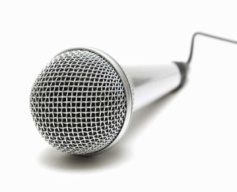 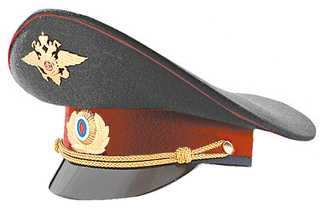  КДН И ЗП                                                                                                             ДК    ДЮШС                                          ЦРБ                                         УСЗН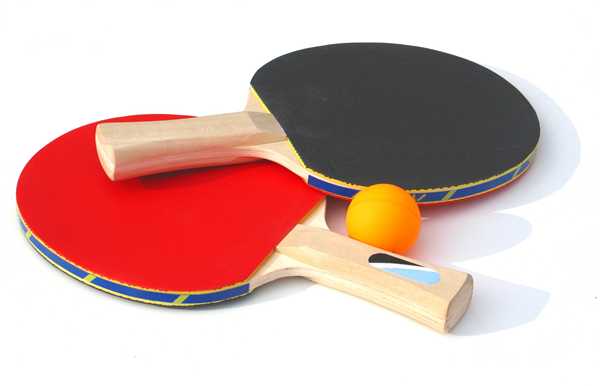 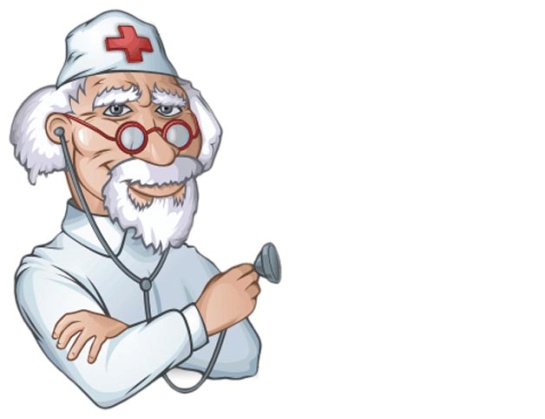 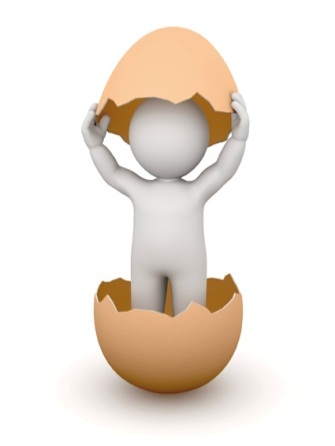                                МВД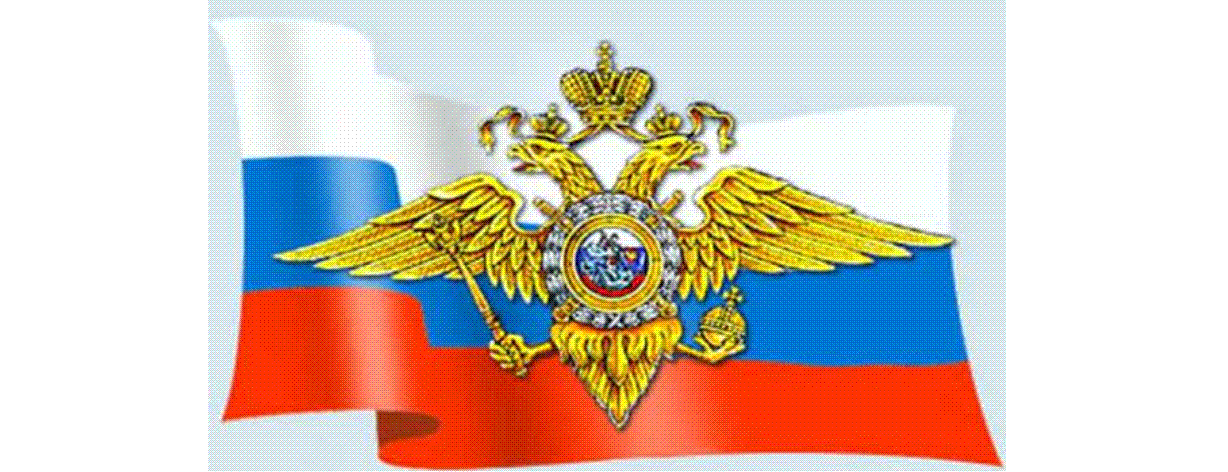 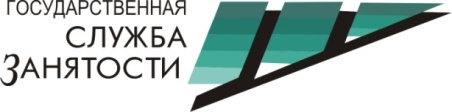                      ПЧ-145                              ДДТ                         БИБЛИОТЕКИ 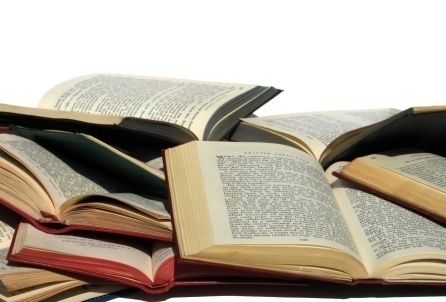 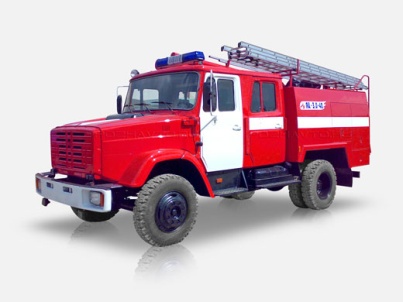 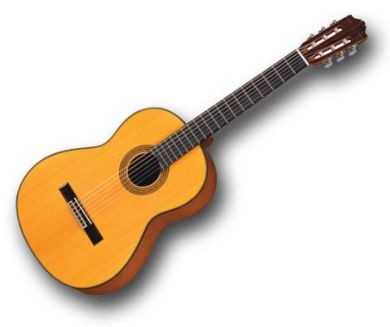 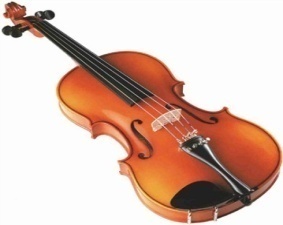 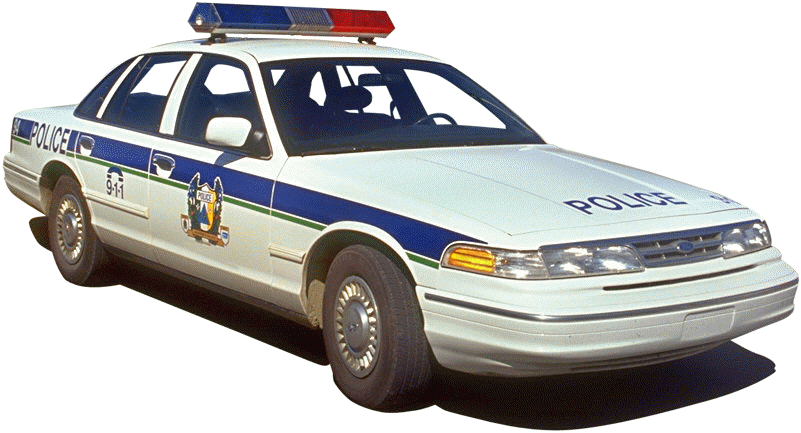  УО                                                                                        ДШИ                                 ГИБДД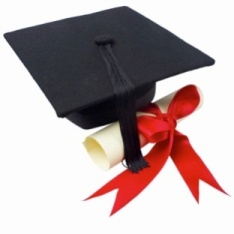 Ожидаемые результаты:Реализация программы позволит:- активизировать работу с семьями, находящимися в социально-опасном положении;- обеспечить  несовершеннолетних психолого-педагогической, медицинской системой защиты;- сформировать у несовершеннолетних правовую базу;- усилить борьбу с подростковым алкоголизмом, курением, токсикоманией, наркоманией;- повысить уровень морально-нравственных качеств подрастающего поколения;- развить систему активного отдыха, оздоровления, досуговой и трудовой занятости несовершеннолетних группы риска;- получить несовершеннолетним основное общее образование;- повысить квалификацию педагогов, работающих в системе профилактики асоциального поведения и безнадзорности несовершеннолетних.Финансирование:1. Средства ОУ.2. Средства УО.3. Средства УСЗН.4. Средства Центра занятости населения.5. Спонсорская помощь предприятий, организаций района, ИП, ЧП.Материально-техническое обеспечение:1. Плоскостные спортивные сооружения (теннисный корт, футбольное поле, хоккейная коробка).2. Спортивные залы.3. Кабинет медицинской сестры.4. Процедурный кабинет.5. Столовая.6. Актовый зал.7. Кабинеты технологии.8.Музыкальная аппаратура.9. Медиа аппаратура.10. Спортивный инвентарь для проведения соревнований по баскетболу, волейболу, мини-футболу, футболу, настольному теннису, большому теннису, гимнастики, стрельбе из пневматической винтовки, гиревому спорту.11. Походное и костровое оборудование.План мероприятийпо реализации Комплексной программы на 2011-2017 уч.г.Социально-психологическая службаПравовой всеобучОрганизация досуговой деятельностиРабота с родителямиНаименование Комплексная программа по профилактике асоциального поведения, безнадзорности несовершеннолетнихна 2011-2017 ггОснование для разработки программыКонвенция о правах ребенкаЗакон РФ «Об образовании»Федеральный закон от 24 июня 1999 г. № 120-ФЗ «Об основах системы профилактики безнадзорности и правонарушений несовершеннолетних»Федеральный закон от 24 июля 1998 г. № 124-ФЗ «Об основных гарантиях прав ребенка в Российской Федерации» Закон Саратовской области от 29 июля 2009 года № 115-ЗСО «О внесении изменений в Закон Саратовской области «О мерах по защите нравственности детей в Саратовской области».Федеральный закон Р.Ф. №3-ФЗ от 08.01.1998г. «О наркотических средствах и психотропных веществах»;Федеральный закон Российской Федерации от 29.12.2010 г. № 436-ФЗ «О защите детей от информации, причиняющей вред из здоровью и развитию»;Федеральный закон Российской Федерации от 23.02.2013 г. № 15-ФЗ «Об охране здоровья граждан от воздействия окружающего табачного дыма и последствий потребления табака»,Федеральный закон Российской Федерации от 27.07.2006 г. № 152-ФЗ «О персональных данных».Основные разработчики программыЖданова И.С. заместитель директора по воспитательной работ, Жданова О.А., социальный педагог, Баскакова Т.С., педагог-психологИсполнители программыПедагогический коллектив образовательного учрежденияСодержание проблемыПрограмма по профилактике асоциального поведения, безнадзорности несовершеннолетних находится в числе приоритетных направлений деятельности школы. При выполнении Комплексной программы по профилактике асоциального поведения несовершеннолетних создана система предупредительных мер, включающих в себя широкий комплекс мероприятий самого разнообразного характера: информационного, социального, духовно-нравственного, правового. В ходе реализации Комплексной программы удалось добиться стабилизации и развития следующих положительных тенденций у несовершеннолетних:- на условиях временной занятости ежегодно трудоустраиваются подростки через Центр занятости населения на период каникул;- увеличивается число детей, которые хотят посещать школьные кружки и секции, в том числе дети, состоящие на всех видах учёта;- постоянно координируется работа  школы с учреждениями культуры, спорта, здравоохранения, социальной защиты, Центром занятости населения, правоохранительных органов в целях профилактики асоциального поведения несовершеннолетних. В итоге:  за последние 10 лет заметна положительная динамика снижения асоциального поведения несовершеннолетних. На 1 января 2012 года на ВШК состоят 2 человека на учете в ПДН МВД – 12 человек.Цель программыОбеспечение полноценного образования и воспитания, создание условий, направленных на профилактику безнадзорности и асоциальных проявлений в среде несовершеннолетнихЗадачи программы- выявление несовершеннолетних, находящихся в социально-опасном положении или систематически пропускающих по неуважительным причинам занятия, принятие мер по их воспитанию и получению ими основного общего образования;- выявление семей, находящихся в социально-опасном положении;- проведение исследовательской работы: наблюдений, мониторинга, диагностики  асоциального поведения несовершеннолетних;- психолого-педагогическая, медицинская, правовая поддержка несовершеннолетних;- организация досуговой занятости и летнего отдыха несовершеннолетних;- пропаганда здорового образа жизни,  занятий физической культурой и спортом;- совершенствование подготовки и повышение квалификации педагогических работников в системе профилактики асоциального поведения и безнадзорности несовершеннолетних;Сроки реализации программы2011 – 2017 ггЭтапы реализации программыПодготовительный этап2011 (декабрь) – 2012 (февраль).Основной этап2012 (март) – 2017 (ноябрь)Заключительный этап2017 (декабрь)Кадровое обеспечениеКлассные руководителиСоциальный педагогУчителя-предметникиПедагог-психологПедагоги дополнительного образованияПедагог-организатор ОБЖБиблиотекарьЗаместитель директора по учебной работеЗаместитель директора по воспитательной работеРодители обучающихся Система организации контроляКонтроль за реализацией программы осуществляется директором школы  Марченко Н.С.Ожидаемые результатыРеализация программы позволит:- активизировать работу с семьями, находящимися в социально-опасном положении;- обеспечить  несовершеннолетних психолого-педагогической, медицинской системой защиты;- сформировать у несовершеннолетних правовую базу;- усилить борьбу с подростковым алкоголизмом, курением, токсикоманией, наркоманией;- повысить уровень морально-нравственных качеств подрастающего поколения;- развить систему активного отдыха, оздоровления, досуговой и трудовой занятости несовершеннолетних группы риска;- получить несовершеннолетним основное общее образование;- повысить квалификацию педагогов, работающих в системе профилактики асоциального поведения и безнадзорности несовершеннолетних;Источники финансирования1. Средства ОУ.2. Средства УО.3. Средства УСЗН.4. Средства Центра занятости населения.Материально-техническое обеспечение1. Плоскостные спортивные сооружения ( футбольное поле, хоккейная коробка).2. Спортивные залы.3. Медицинский кабинет.4. Процедурный кабинет.5. Столовая.6. Актовый зал.7. Кабинеты технологии.8.Музыкальная аппаратура.9. Медиа-аппаратура.10. Спортивный инвентарь для проведения соревнований по баскетболу, волейболу, мини-футболу, футболу, настольному теннису, гимнастики, стрельбе из пневматической винтовки, гиревому спорту.11. Походное и костровое оборудование.Учебный год2011 - 20122012-20132013 - 20142014-2015Состоят на учете в ПДН ОВД, КДН и ЗП12664Состоят на в/ш учете2233№            Наименование мероприятий Исполнители    СрокиПодготовительный  этап1.Корректировка  социального паспорта школы, выявление учащихся, требующих особого педагогического внимания.Кл.руковод.,Соц.педагог.2011(декабрь)-  2012 (январь)2.1.Выявление несовершеннолетних, находящихся в социально-опасном положении или систематически пропускающих по неуважительным причинам занятия, принятие мер по их воспитанию и получению ими основного общего образования.2. Выявление семей, находящихся в социально-опасном положении.3. Формирование банка данных о семьях, находящихся в социально-опасном положении,  детях группы риска и девиантного поведения.Соц.педагог,классные рук.2012(февраль) Основной этап2012 (март) -2017 (ноябрь) 1.Ведение постоянного учета неблагополучных семей.Соц. педагогежемесячно2.     Составление плана работы по профилактике асоциального поведения учащихся  совместно с ПДН ОВД Соц. педагогежегодно3.Повышение квалификации педагогических работников в системе профилактики асоциального поведения и безнадзорности несовершеннолетнихзам. директора по ВР, соц.педагог, педагог-психологежегодно4.Коррекционная работа с детьми группы риска.администрация школы, классные руководители, соц.педагог, педагог-психологпостоянно5.Коррекционная работа с детьми, состоящими на учете в ПДН ОВД Администрация школы, кл.руковод., соц.педагог, педагог-психологпостоянно6.Развитие системы активного отдыха, оздоровления, досуговой и трудовой занятости несовершеннолетних:-получение дополнительного образования;-организация лагеря с дневным пребыванием детей при школе;- организация лагеря с дневным пребыванием детей при УСЗН;-трудоустройство подростков через Центр занятости населения;- организация спортивных площадок:«Баскетбол»«Волейбол»«Теннис»«Футбол»«Велоспорт»- организация трудовой практики на пришкольном участке;- участие в акциях «Ветеран живет рядом», «Милосердие», - участие в акциях «Чистодвор»;- участие в работе волонтерского отряда «Мы вместе»Педагоги дополнительного  образованияНачальник лагеряНачальник лагеряЗам.дир по ВРУчителя физкультуры, технологии Заведующий пришкольным участкомРуководитель клуба «Верность»Ответственный за пришкольный участокВолонтеры школыежегодноканикулы7.Пропаганда здорового образа жизни,  занятий физической культурой и спортом- проведение первенств школы по различным видам спорта (футбол, волейбол, баскетбол, мини-футбол, настольный теннис, спортивная гимнастика, легкая атлетика, многоборье, лыжные гонки) - участие в муниципальных, областных, региональных спортивных соревнованияхУчителя физической культуры, учителя начальных классовУчителя физической культуры, педагог-организатор ОБЖВ течение года8.Проведение Совета профилактикиАдминистр. шк., соц.педагог, педагог-психолог, инспектор ПДН, родители. В течение года по особому графику9.Психолого-педагогическая, медицинская, правовая поддержка несовершеннолетнихАдминистр.шк., соц.педагог, педагог-психолог, инспектор ПДН.  В течение годаЗаключительный  этапОбсуждение результатов работы и освещение положительного опыта в воспитательной работе на педагогическихзам. директора по ВР, соц.педагог, кл. руководители, педагог-психолог2017 (декабрь)Название мероприятияФорма проведенияСрок проведенияОтветственный Выявление подростков, не приступивших к учебным занятиям. Принятие мер к привлечению к обучениюБеседа с классными руководителями.Посещение семьи.Сентябрь Соц.педагог, инспектор ПДНЗакрепление за учащимися, состоящими на профилактических учетах общественных наставников.Беседа с классными руководителямиСентябрь Соц.педагог, классные руководителиОформление индивидуальных планов работы с учащимися, состоящими на всех видах учетаОформлениеСентябрь Соц.педагог, классные руководители, заместитель директора по ВРРабота Совета профилактикиСовещание1 раз в 3 месяцаАдминистрация школы, соц.педагог, классные руководители, родителиРабота Совета школыСовещание В течение годаАдминистрация школы, общественность, педагоги, родители, старшеклассникиКонсультирование учащихся по проблемным ситуациямБеседа, анкетированиеВ течение года, по запросуПедагог-психологПсихопрофилактика отклоняющегося поведения через игры и упражненияИндивидуальная, групповая работаВ течение годаПедагог-психолог Мониторинг по трудоустройству выпускников 9-11 классованкетированиеМартПедагог-психологНазвание мероприятияФорма проведенияСрок проведенияОтветственный Акция по пропаганде здорового образа жизни Беседы, классные часы, спортивные соревнования, работа волонтеровОктябрь-ноябрьКлассные руководители, руководитель волонтерской группы, ученический Совет«Ответственность несовершеннолетнего»Информационно-правовая беседа инспектора ПДН Октябрь Заместитель директора по ВР, инспектор ПДН Просмотр видео фильмов на социально-правовую тему  с дальнейшим обсуждением в группе учащихся девиантного поведенияВ течение годаКл. руководители, соц.педагог,Инспектор  ПДН Статья законодательства, определяющие ответственность за причинение вреда здоровьюБеседа-дискуссия с учащимися 5-8 классовФевраль Инспектор  ПДН Ответственность н/л за хранение и сбыт наркотиков и психоактивных веществБеседа-дискуссия с учащимися 9-11 классовМарт Инспектор  ПДН Профилактика правонарушений Ты и твои поступки»Беседа-встреча с учащимися начальных классовАпрель Инспектор  ПДН Название мероприятияФорма проведенияСрок проведенияОтветственный Привлечение учащихся, состоящих на профилактических учетах. В кружки, секции при школеБеседа В течение годаПедагоги дополнительного образования, классные руководители, соц.педагогЗанятость учащихся девиантного поведения в период каникул, профилактика вредных привычекБеседы, ролевые игры, групповые занятияНоябрьЯнварьМартИюнь-августСоц.педагог, педагог-психолог, классные руководители, инспектор ПДН Участие детей в классных и общешкольных мероприятиях, конкурсах, соревнованияхРабота по плану воспитательной работы школы и классаВ течение годаЗаместитель директора по ВР, соц.педагог, педагог-психолог, классные руководители, Трудоустройство учащихся (трудовые бригады)Трудовые бригадыВ течение годаСоц.педагог, классные руководителиНазвание мероприятияФорма проведенияСрок проведенияОтветственный Общешкольное родительское собрание «Охрана жизни и здоровья детей»Сентябрь Директор школыВыявление родителей отрицательно влияющих на детей, уклоняющихся от  родительских обязанностей Беседы, посещения на домуВ течение годаАдминистрация школы, соц.педагог, классные руководители, участковый полиции, представители ПНД Осуществление совместных проверок семей подростков, состоящих на всех видах учетаВ течение годаАдминистрация школы, соц.педагог, классные руководители, участковый уполномоченный полиции, представители ПНД Индивидуальные встречи, беседы с родителямиБеседы В течение годаДиректор школы, соц.педагог, классные руководителиДежурство родительского патруля на общешкольных и классных мероприятияхВ течение годаКлассные руководителиРейды в неблагополучные семьиВстречи, беседыВ течение годаСоц.педагог, классные руководители, инспектор ПДНРейды в неблагополучные семьи с целью профилактики жестокого обращения с детьмиВстречи, беседыВ течение годаСоц.педагог, классные руководители, инспектор ПДНРейды в семьи «Вечерняя занятость подростков, состоящих на профилактических учетах»Встречи, беседыВ течение годаСоц.педагог, классные руководители, инспектор ПДНОбщешкольноеродительское собрание «Как уберечь детей от наркотиков»Март Директор школы, заместитель директора по ВР